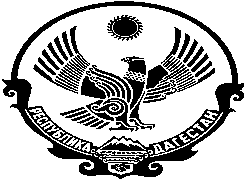                     РЕСПУБЛИКА ДАГЕСТАН КИЗЛЯРСКИЙ РАЙОН                                                                                                      АДМИНИСТРАЦИЯ МУНИЦИПАЛЬНОГО ОБРАЗОВАНИЯ          СЕЛЬСКОГО ПОСЕЛЕНИЯ «СЕЛЬСОВЕТ «МАЛОАРЕШЕВСКИЙ»368806  Респ Дагестан, Кизлярский район, с. Малая-Арешевка, ул.Дробот, д.15, тел.  89285569555                                                     Постановление«О присвоении адреса объектам адресации»«20 декабря 2023 года                                                                               №02-06/28       В соответствии с Федеральным Законом от 06.10.2003 г. №131 – ФЗ «Об общих принципах организации местного самоуправления в Российской Федерации», Федеральным законом от 28.12.2014 №443-ФЗ «О федеральной информационной адресной системе и внесении изменений в Федеральный закон «Об общих принципах организации местного самоуправления в Российской Федерации», постановлением правительства Российской Федерации от 19.11.2014 №1221 «Об утверждении Правил присвоения, изменения и аннулирования адресов», руководствуясь Уставом МО СП «сельсовет «Малоарешевский»»ПОСТАНОВЛЯЕТ:     Присвоить адрес объектам адресации согласно приложению №1 к настоящему постановлению;     Разместить в Государственном адресном реестре сведения о наименовании адресов объектов адресации согласно приложению №1 к постановлению;      Опубликовать настоящее постановление на официальном сайте Администрации СП «сельсовет «Малоарешевский»;     Настоящее постановление вступает в силу после его официального опубликования;     Контроль над исполнением настоящего постановления оставляю за собой.Глава администрации МО СП	      «сельсовет «Малоарешевский»                                     М.И.Магомедов                                                                                       Приложение №1к постановлению                                                                                                          Главы МО СП«сельсовет «Малоарешевский»                         от «20» 12 2023 года                                                                                       №02-06/ 28    Перечень присвоенных адресов элементам улично-дорожной сети1.Российская Федерация, Республика Дагестан, муниципальный район, Кизлярский, сельское поселение «сельсовет Малоарешевский» село Малая-Арешевка, улица Мельникова 19 земельный участок с кадастровым номером 05:02:000011:83                                                                                                                2.Российская Федерация, Республика Дагестан, муниципальный район, Кизлярский, сельское поселение «сельсовет Малоарешевский» село Малая-Арешевка, улица Мельникова 29 земельный участок с кадастровым номером 05:02:000011:670                                                                                                        3.Российская Федерация, Республика Дагестан, муниципальный район, Кизлярский, сельское поселение «сельсовет Малоарешевский» село Малая-Арешевка, улица Мельникова 17 земельный участок с кадастровым номером 05:02:000011:274                                                                                                            4.Российская Федерация, Республика Дагестан, муниципальный район, Кизлярский, сельское поселение «сельсовет Малоарешевский» село Малая-Арешевка, улица Мельникова 15земельный участок с кадастровым номером 05:02:000011:1021                                                                                                         5.Российская Федерация, Республика Дагестан, муниципальный район, Кизлярский, сельское поселение «сельсовет Малоарешевский»                                           село Малая-Арешевка, улица Мельникова земельный участок с кадастровым номером 05:02:000011:84                                                                                          6.Российская Федерация, Республика Дагестан, муниципальный район, Кизлярский, сельское поселение «сельсовет Малоарешевский»                                                  село Малая-Арешевка, улица Мельникова 7а земельный участок с кадастровым номером 05:02:000011:879                                                                                                  7.Российская Федерация, Республика Дагестан, муниципальный район, Кизлярский, сельское поселение «сельсовет Малоарешевский»                                                 село Малая-Арешевка, улица Мельникова 7 земельный участок с кадастровым номером 05:02:000011:499                                                                                          8.Российская Федерация, Республика Дагестан, муниципальный район, Кизлярский, сельское поселение «сельсовет Малоарешевский»                                               село Малая-Арешевка, улица Мельникова  1 земельный участок с кадастровым номером 05:02:000011:727                                                                                                9.Российская Федерация, Республика Дагестан, муниципальный район, Кизлярский, сельское поселение «сельсовет Малоарешевский»                                                 село Малая-Арешевка, улица Мельникова 1а земельный участок с кадастровым номером 05:02:000011:709                                                                                                                             10. Российская Федерация, Республика Дагестан, муниципальный район, Кизлярский, сельское поселение «сельсовет Малоарешевский»                                        село Малая-Арешевка, улица Мельникова земельный участок с кадастровым номером 05:02:000011: 381